ProjektantragWir freuen uns, dass Sie sich mit Ihrem Projekt um eine Förderung durch die Robert Bosch Stiftung GmbH bewerben möchten. Da unsere Förderung auf Wirkung abzielt und positive gesellschaftliche Veränderungen anstoßen und verstärken möchte, ist es uns besonders wichtig zu verstehen, wie Sie selbst mit diesem Projekt umgehen, Ihre Ziele definieren und wie Sie diese erreichen wollen. Bitte beachten Sie, dass die Indikatoren-Soll-Wert-Tabelle optional zur Hilfe und besseren Veranschaulichung ausgefüllt werden kann. Dies ist besonders hilfreich, weil so später anhand des Fragenkatalogs im Abschlussbericht die ursprüngliche Projektplanung mit dem Erreichten abgeglichen werden kann.Bitte füllen Sie das Antragsformular digital und, wenn nicht anders vermerkt, in Fließtextform aus. Das vollständig ausgefüllte Formular sowie den sorgfältig ausgefüllten Finanzplan senden Sie bitte an Ihre Kontaktperson bei der Robert Bosch Stiftung. Für Rückfragen zum Ausfüllen des Projektantrags stehen wir Ihnen gerne zur Verfügung.	Der Finanzplan liegt dem Projektantrag bei. Bitte verwenden Sie hierfür ausschließlich die Excel-Vorlage.Kurzbeschreibung des ProjektesBitte beschreiben Sie in Kurzform (max. 1/3 Seite, fortlaufender Text) Ihre Projektidee. Eine ausführliche 
Darstellung ist auf den folgenden Seiten möglich.Projektbeschreibung: WirkungslogikProblemdarstellung und AusgangssituationWelche Herausforderung wollen Sie mit Ihrem Projekt angehen? Wie ist die gegenwärtige Situation und welches sind die Probleme, die nach einer Lösung verlangen?Angestrebte VeränderungZu welcher Veränderung möchten Sie durch Ihr Projekt beitragen? Bitte skizzieren Sie hier ausgehend von 2.1 Ihr allgemeines Veränderungsziel. Eine ausführlichere Darstellung der Wirkungslogik des Projekts erfolgt unter 2.6.UmfeldWelche anderen Akteure und Ansätze, die sich mit einer vergleichbaren Problem-/Aufgabenstellung auseinandersetzen, existieren bereits? Wurden vergleichbare Projekte oder Vorarbeiten bereits durchgeführt?AnsatzWas ist Ihr (neuer, innovativer) Ansatz, mit dem Sie die oben beschriebene Veränderung erreichen wollen? Was ist der Mehrwert Ihres Vorhabens im Vergleich zu bisherigen Aktivitäten?ZielgruppeWelche Zielgruppe(n) wollen Sie mit Ihrem Projekt direkt und ggf. indirekt erreichen? Ressourcen und WirkungszieleBitte erklären Sie unten, welche Ressourcen (finanzieller und personeller Art, spezifische Kompetenzen, etc.) 
für das Projekt zur Verfügung stehen werden (Input) und unterscheiden Sie bei der Beschreibung Ihrer Ziele nachden geplanten Leistungen, Angeboten und Produkten, die im Rahmen Ihres Projekts generiert werden (Outputs)den erwarteten kurz-, mittel- und langfristigen Wirkungen dieser Outputs auf die zuvor definierte(n) 
Zielgruppe(n) des Projekts (Outcome)der intendierten gesellschaftlichen Wirkung in der Zielregion (Impact).Die genaue Planung und begleitende Analyse von Wirkungen auf diesen unterschiedlichen Ebenen sind 
entscheidend sowohl für den Erfolg des Projekts als auch für die Nachvollziehbarkeit des Erreichten.
 WirkungsbeobachtungAuf welche Weise sollen die angestrebten Wirkungen beobachtet und gemessen werden? An welchen Kriterien und Indikatoren machen Sie fest, ob das Projekt als Erfolg gewertet werden kann?Projektbeschreibung: DetailsProjektpartner und KooperationenHaben Sie vor, für die Realisierung Ihres Vorhabens mit anderen Institutionen oder Personen zu kooperieren? Wie wollen Sie in diesem Fall die Zusammenarbeit und die Aufteilung der Zuständigkeiten gestalten?ZeitplanungBitte skizzieren Sie in tabellarischer Form die wichtigsten Phasen und Arbeitsschritte im Zeitverlauf.PersonalplanungWie ist das Projektteam, das die Durchführung Ihres Vorhabens verantwortet und begleitet, zusammengesetzt? Welche personellen Ressourcen (Mitarbeiter, Ehrenamtliche, etc.) kommen bei dem Projekt zum Einsatz?Nachhaltigkeit/AnschlussperspektiveExistieren zum gegenwärtigen Zeitpunkt Überlegungen dafür, wie das Projekt nachhaltig (finanziell, organisatorisch und institutionell) fortgeführt werden kann?Verbreitung und WissenstransferWelche Maßnahmen zur Verbreitung der Ergebnisse (Öffentlichkeitsarbeit, Transfer, Skalierung etc.) sind für das Projekt vorgesehen?Risiken/Externe FaktorenWelche Faktoren, die außerhalb Ihrer Kontrolle liegen, könnten das Projekt beeinflussen oder die erfolgreiche Durchführung Ihres Vorhabens gefährden? Wie planen Sie ggf. mit solchen Schwierigkeiten umzugehen?Gemeinnütziger BezugInwiefern trägt das Vorhaben zur Erfüllung Ihrer satzungsmäßigen gemeinnützigen Zwecke bei? Zu welchen Feldern der Robert Bosch Stiftung sehen Sie einen konkreten Bezug?Eigene Erfahrungen und ReferenzenWelche für die erfolgreiche Durchführung des Projekts relevanten eigenen Erfahrungen bringen Sie oder Ihre Organisation bereits mit? Welche Vorarbeiten haben Sie bereits geleistet?
Zudem können Sie hier auch auf eventuelle Referenzen oder Gutachten hinweisen, die dem Antrag beiliegen.Bezug zur Strategie Ihrer OrganisationWie ist das Projekt in die strategischen Entwicklungsziele Ihrer Organisation eingebunden? Welche positiven Effekte erwarten Sie durch das Projekt für Ihre Organisation?Angaben zum AntragstellerIch bin/Wir sind einverstanden, dass die für die Antrags- und Projektbearbeitung notwendigen Daten informationstechnisch erfasst und verarbeitet werden. Ich bin/Wir sind einverstanden, dass die unter Punkt 1 und 2 gemachten Angaben zum Projekt im Falle einer Förderung zum Zwecke der Transparenz von der Robert Bosch Stiftung auf deren eigener Internetseite veröffentlicht und der Allgemeinheit zugänglich gemacht werden.Ich erkläre/Wir erklären, dass keine Vergleichs-, Konkurs-, Sequestrations- bzw. ein Vollstreckungs- oder Insolvenzverfahren gegen mich/uns bevorstehen bzw. beantragt oder eröffnet sind.Ich versichere/Wir versichern, dass die in diesem Antrag (einschließlich Anlagen) gemachten Angaben vollständig und richtig sind.Optional: Indikatoren-Soll-Wert-TabelleBitte beschreiben Sie die Ausgangssituation des Projektes, mit welchen Indikatoren (Hinweise zum Projektfortschritt), zu welchem Zeitpunkt 
und mit welcher Methode Sie die Wirkung Ihrer Arbeit auf den drei Unterscheidungsebenen analysieren/bewerten wollen. Geben Sie zusätzlich 
einen realistischen „Soll-Wert“ an, der möglichst gut messbar aufzeigt, ab wann Sie das Projekt als Erfolg betrachten. Nutzen Sie hierzu die 
nachstehende Tabelle, diese bietet eine Grundlage für die Strukturierung und Überprüfung des Projekts.Titel des ProjektsAntragsnummer: InstitutionZeitraum (von TT.MM.JJJJ bis TT.MM.JJJJ)Ort, an dem das Projekt stattfinden/wirken sollAnsprechpartner im ProjektFinanzielles GesamtvolumenDavon beantragter Betrag bei der Robert Bosch StiftungImpact (Wirkung in der Gesellschaft – falls hier keine direkten Wirkungen ableitbar sind, bitte frei lassen):Outcome (Wirkung auf die Zielgruppe(n)): Output (Leistungen, Angebote, Produkte des Projekts):Input (finanzielle und personelle Ressourcen die für das Projekt eingesetzt wurden):Vollständiger Name der InstitutionTelefon/TelefaxStraße, HausnummerE-MailPLZ/OrtInternet-AdresseGeschäftsführer(in)/Vorsitzende(r)RechtsformZur rechtsgeschäftlichen Vertretung berechtigte Personen Zur rechtsgeschäftlichen Vertretung berechtigte Personen Verantwortlich für die Projektbearbeitung: Name/Telefon/Telefax/E-MailVerantwortlich für die Projektbearbeitung: Name/Telefon/Telefax/E-MailZiele und Tätigkeit der InstitutionZiele und Tätigkeit der Institution Ja             Nein             Ja             Nein            Besteht eine Vorsteuerabzugsberechtigung für das Projekt?Besteht eine Vorsteuerabzugsberechtigung für das Projekt?Bisherige Zusammenarbeit mit / Förderung durch die Stiftung (Ggf. mit Angabe der Bewilligungsnummer)Bisherige Zusammenarbeit mit / Förderung durch die Stiftung (Ggf. mit Angabe der Bewilligungsnummer)BankverbindungBankverbindungEmpfängerEmpfängerIBANIBANEs liegen bei:                                                                                                           Es liegen bei:                                                                                                            Aktueller Registerauszug (z.B. Vereinsregister, Handelsregister) Satzung o.ä. Nachweis der Vertretungsberechtigung falls abweichend zu Registerauszug oder Satzung Nachweis der Gemeinnützigkeit (gültiger Feststellungs- oder Freistellungsbescheid)
                                                   Aktueller Registerauszug (z.B. Vereinsregister, Handelsregister) Satzung o.ä. Nachweis der Vertretungsberechtigung falls abweichend zu Registerauszug oder Satzung Nachweis der Gemeinnützigkeit (gültiger Feststellungs- oder Freistellungsbescheid)
                                                  Datum/OrtUnterschrift/en Vertretungsberechtigte(r)Name und Funktion in DruckbuchstabenName und Funktion in DruckbuchstabenEbeneAusgangssituationWirkungszielIndikator & MessgrößeSoll-Wert/ZielgrößeZeitpunkt und Art derDatenerhebungImpactImpactImpactImpactImpactOutcomeOutcomeOutcomeOutcomeOutcomeOutputOutputOutputOutputOutput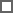 